О внесении  изменений в Решение совета сельского поселения «Кузьёль» от 29.10.2019 г № I-11/35 «Об утверждении положения «Об условиях оплаты труда муниципальных служащихадминистрации сельского поселения «Кузьёль»В соответствии с Федеральным законом от 02.03.2007 года «О муниципальной службе в Российской Федерации» №25 – ФЗ, Законом Республики Коми от 21 декабря 2007 года «О некоторых вопросах муниципальной службы в Республике Коми» №133-РЗ, Уставом муниципального образования сельского поселения «Кузьёль», Указом Главы Республики Коми от 17 сентября 2020г. №99 «Об увеличении денежного содержания государственных и гражданских служащих Республики Коми»,Совет сельского поселения «КУЗЬЁЛЬ» решил:Внести в Решение Совета сельского поселения «Кузьёль» от 29.10.2019 г № I-11/35 «Об утверждении положения «Об условиях оплаты труда муниципальных служащих администрации сельского поселения «Кузьёль» следующие изменения:- приложение 1 приложения решения Совета сельского поселения «Кузьёль» от 29.10.2019 г № I-11/35 «Об утверждении положения «Об условиях оплаты труда муниципальных служащих администрации сельского поселения «Кузьёль» изложить в новой редакции согласно приложению 1 данного Решения;- приложение 2 приложения решения Совета сельского поселения «Кузьёль» от 29.10.2019 г № I-11/35 «Об утверждении положения «Об условиях оплаты труда муниципальных служащих администрации сельского поселения «Кузьёль» изложить в новой редакции согласно приложению 2 данного Решения.Настоящее решение вступает в силу   с 01 октября 2020 года. Глава сельского поселения «Кузьёль»                                                              В.П.ШакироваПриложение 1 к    решениюСовета сельского поселения «Кузьёль» от 29.09.2020 года №I-24/77Размеры должностных окладовмуниципальных служащих администрациисельского поселения «Кузьёль»Приложение 2  к решениюСовета сельского поселения «Кузьёль» от 29.09.2020 года №I-24/77РАЗМЕРЫежемесячных надбавок к должностным окладам за классный чин«Кузьёль» сикт овмöдчöминса Сöвет «Кузьёль» сикт овмöдчöминса Сöвет «Кузьёль» сикт овмöдчöминса Сöвет 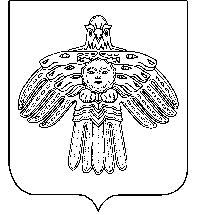 Совет сельского поселения «Кузьёль»Совет сельского поселения «Кузьёль»РЕШЕНИЕПОМШУÖМот29 сентября 2020 г.№ № I-24/77          (Республика Коми , п. Кузьёль)         (Республика Коми , п. Кузьёль)         (Республика Коми , п. Кузьёль)№ п/пНаименование должностейРазмер должностного оклада в месяц (в рублях)1Специалист 1 категории4305N п/пКлассный чинРазмер ежемесячной надбавки (в рублях)1.Секретарь муниципальной службы 1 класса12952.Секретарь муниципальной службы 2 класса11873.Секретарь муниципальной службы 3 класса1081